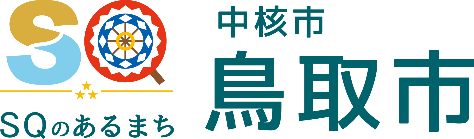 鳥取城跡周辺及び袋川土手沿いの桜のライトアップ中止について桜の開花時期に併せ3月28日（土）～4月10日（金）までの間、実施を予定していた鳥取城跡周辺及び袋川土手沿いの桜のライトアップは、新型コロナウイルスの感染拡大防止を踏まえ中止することとしましたので、お知らせいたします。資料提供資料提供令和２年３月１１日令和２年３月１１日問い合わせ先（一社）鳥取市観光コンベンション協会担当：山中電話：0857-26-0756問い合わせ先鳥取市経済観光部観光・ジオパーク推進課担当：川口、石川電話：0857-30-8292（2843）